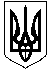 МІНІСТЕРСТВО ОСВІТИ І НАУКИ УКРАЇНИДЕПАРТАМЕНТ НАУКИ І ОСВІТИХАРКІВСЬКОЇ ОБЛАСНОЇ ДЕРЖАВНОЇ АДМІНІСТРАЦІЇДЕРЖАВНИЙ НАВЧАЛЬНИЙ ЗАКЛАД«ХАРКІВСЬКЕ ВИЩЕ ПРОФЕСІЙНЕ УЧИЛИЩЕ № 6»Н А К А З12.12.2016	№ 162-агм. ХарківПро підсумки училищних конкурсів фахової майстерностіЗ метою виявлення обдарованих учнів, підвищення професійної майстерності та розвитку творчих здібностей, освоєння учнями високопродуктивних методів праці протягом 26.11.2016 - 09.12.2016 були проведені конкурси фахової майстерності. За результатами конкурсівНАКАЗУЮ:Затвердити рішення журі про підсумки конкурсів.Переможцями конкурсу вважати:-	Верстатник широкого профілю:І. місце -  Губа В.В. - ОТН-5-7/8Кужньов В.С. - ОТН-4-1/2Биков І.В. – ОТН-6-7/8II	місце – Дудка О.П. - ОТН-5-7/8Бєкєтов Д.В. - ОТН-4-1/2Катихін В.С. – ОТН-6-7/8III	місце – Калюжний Ю.С. - ОТН-5-7/8Мехтієв Є.В. – ОТН-5-7/8Белявський В.О – ОТН-5-7/8Аркатов І.О. – ОТН-4-1/2Роюк В.Д. – ОТН-6-7/8-	Оператор комп'ютерного набору; асистент референта:I	місце - Фалєєва Ю.В. - ОКНАР-4-3/4 II	місце - Риженкова А.О. - ОКНАР-4-3/4III місце – Касьянова А.Д. - ОКНАР-4-3/4Кухар; кондитер: І місце – Токар К.В. – К-4-5/6 Богдан Ю. – К-5-3/4Даниленко М.В. – К-6-3/4Давидов Р.С. – К-6-13/14II	місце – Тяжлова В.К. – К-4-5/6Ялонжи О.В. – К-5-5/6Пересада І.О. – К-6-3/4Кощеев В.А. – К-6-13/14 III	місце – Данільченко А.Р. – К-4-5/6Панько Г.М. – К-5-5/6Перевізник К.В. – К-6-5/6Тверітінова Н.С. – К-6-13/14Електромеханік з ремонту та обслуговування лічильно-обчислювальних машин:I	місце – Столяренко С.П. - ЕМ-5-5/6Топчий С.Д. - ЕМ-4-7/8Тищенко Д.В. – ЕМ-6-5/6II	місце – Героєв М.А. – ЕМ-5-5/6Іващенко М.Л. - ЕМ-4-7/8 Ліскович О.Д. – ЕМ-6-5/6Пилипенко Р.Є. – ЕМ-6-5/6Фоменко Д.О. – ЕМ-6-5/6III	місце – Бражник О.С. – ЕМ-5-5/6Таранов Д.А. -ЕМ-4-7/8Калініченко Я.В. – ЕМ-6-5/6 Шевченко Я.Д. – ЕМ-6-5/6 Перукар; манікюрниця:I	місце – Коликалова К. Є. – ПР-6-9/10Медведєва М.І. – ПР-6-9/10II	місце – Свинар І.В. – ПР-6-9/10Свинар О.В. – ПР-6-9/10III	місце – Жулідова М.О. – ПР-6-9/10Оператор комп'ютерного набору; оператор комп'ютерної верстки:I	місце-  Клубань М.А. ОП-6-11/12Нагорний С.В. - ОП-5-11/12Ізотова Ю.Р. – ОКНАР-5-1/2Калашнікова В.О. - ОКНАР-6-1/2II	місце – Панчукова О.С. – ОП-6-11/12Рев'юк К.Є. ОП-5-11/12 Яценко О.С. – ОП-5-11-12Коннегер К.А. – ОКНАР-5-1/2Яковлева В.В. – ОКНАР-5-1/2Будніченко О.О.  – ОКНАР-6/1/2III	місце – Бровченко А.В. – ОП-6-11/12Ільченко О.С. – ОП-5-11/12Русу М.Г. – ОКНАР-5-1/2Барміна Я.В. – ОКНАР-6/1/2Директор ДНЗ ХВПУ № 6						В.М. Костоглодов